NEW BRUNSWICK ALMUNI KAPPA LEAGUE2021-2022 MEMBERSHIP APPLICATION1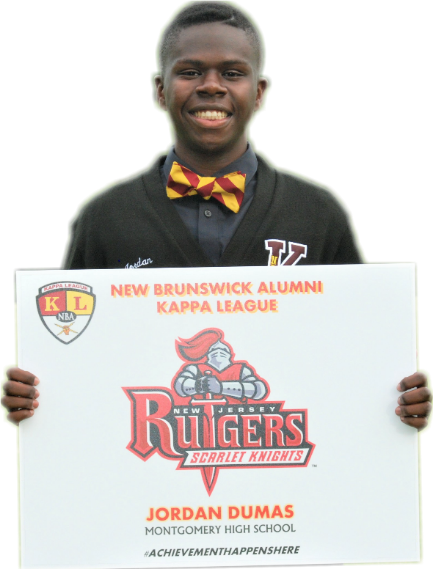 ACHIEVEMENT HAPPENS HERETHE PROGRAMThe New Brunswick Alumni Kappa League (NBAKL) program is a mentoring program formed under the Guide Right Program of Kappa Alpha Psi Fraternity, Inc.  NBAKL was formed in 2003.  Our goals are:1. To help youth in selection of courses leading to vocations compatible with their aptitudes and personalities.

2. To assist students while they are in training, to get started in employment, and to progress successfully in their chosen fields.

3. To assist parents in the handling of their children by giving them opportunities to talk over their problems with those who know and are successful in their chosen vocations.
4. To afford the less fortunate youths a respite from the drudgery of the streets, through sponsored entertainment and cultural enrichment.

5. To inform youth of the values of higher education, of assistance available for continued educational pursuits, scholarships, loans, professional counseling, fellowships, etc., of various occupational and professional opportunities.Since its inception, over 125 students have graduated from the program and  matriculated to colleges/universities such as Rutgers University, Morehouse College, United States Naval Academy, United States Air Force Academy, Rowan University, Brown University, Hampton University, Georgia State University, New Jersey Institute of Technology, Howard University, Texas A&M and many others notable institutions.  We have also had graduates join the United States Navy and the United States Army.  Our overall goal is to help each young man develop their talents to pursue and reach their career goals.  It is not purely to have each student go to college, particularly if that is not their goal.MEMBERSHIP REQUIREMENTSThe New Brunswick Alumni Chapter of Kappa Alpha Psi Fraternity, Inc. is pleased that you have decided to apply for membership into the NBA Kappa League. The program requires all applicants to submit a complete membership package.Membership QualificationsMust be willing to attend monthly meetings, community service activities and workshops Must be a male student between 7th – 12th gradeMust have a cumulative GPA of 2.75 (78%) or better Must complete an interview with the committee HOW TO APPLY:Complete the application.Provide a copy of your (final) 2020‐21 report card preferably with all four marking periods (or the equivalent) listed or high school/middle school transcript (JUNIORS AND SENIORS) Provider a copy of your resume.Remit application fee: $50.00.Checks made payable to New Brunswick Alumni Chapter of KAΨ.(NEW MEMBERS ONLY) Attach a recent picture of yourself. Application must be post-marked by 08/21/2021. Candidate interviews are tentatively scheduled for September 11, 2021.  This could be affected by coronavirus protocols.  More information will be distributed.Mail complete package to: Dr. Larnie BookerNBA Kappa League93 S. Dover AvenueSomerset, NJ 08873Follow us on Social MediaInstagram: @nba_klTwitter: @NBA_KLYouTube: NBA Kappa League TV (subscribe to our channel)Facebook: NBA Kappa League (currently Active Page)We ask that each Kappa League member or prospective member have their own e-mail address, not simply use their parent’s e-mail address.  This is important for certain programs.  A parent’s information will always be linked to a Kappa Leaguer.Applicant AcknowledgementI wish to participate in the NBA Kappa League. I understand that if I’m selected for membership, I am expected to attend meetings, participate in activities and complete required assignments. I also agree to adhere to the rules established by the NBA Kappa League program..Applicant Signature: _______________________________________ Date: _______________________________If address and home phone are the same as the applicant.  You may enter SAME.If address and home phone are the same as the applicant.  You may enter SAME.Please list your hobbies, interests, community service, sports, musical, art and/or extracurricular activities.AspirationsWhat are your future career aspirations?List colleges/universities you are presently interested in attending.Letter of Interest (NEW MEMBERS ONLY)Provide a one-page, typed essay, incorporating the points below.  You may also include any information about yourself that you deem to be important or special.Why are you interested in Kappa LeagueWhat do you hope to gain from being a part of NBA Kappa League?What qualities or attributes would you bring to NBA Kappa League?Medical/Educational InformationPlease indicate if your child has any significant medical problems or food allergies.Please indicate if your child has any educational or learning disabilities.  Please include any specific areas of difficulty if possible. (The information that is shared will remain confidential and will be used solely to assist KL Advisors in providing support to you and your son.)Parental AcknowledgmentI hereby give permission for my child to participate in the NBA Kappa League. I understand that NBA Alumni Chapter of Kappa Alpha Psi Fraternity, Inc., is not responsible for personal injury or loss of property. I understand that my child is free to leave the program at any time. I agree to immediately update this application when any information changes. Parent/Guardian Signature: 		Date: 	Parent/Guardian Signature: 		Date: 	Release for Medical TreatmentIn the event of an emergency and the inability of the NBA Kappa League Advisors to obtain my consent, I hereby give permission for NBA Alumni Chapter of Kappa Alpha Psi Fraternity, Inc., to authorize any medical treatment or surgery in which a qualified physician or surgeon shall deem prudent for my child. Parent/Guardian Signature: 		Date: 	Parent/Guardian Signature: 		Date: 	In case of an emergency, which hospital or urgent care do you prefer to have your child transported? Hospital/Urgent Care Facility: 	Primary Care Physician's Name: 	Primary Care Physician’s Phone Number:	Parent/Guardian Signature: 		Date: 	Photo Release I give permission to NBA Alumni Chapter of Kappa Alpha Psi Fraternity, Inc., to use or release any photos of my child taken for the purpose of promoting the NBA Kappa League program. Parent/Guardian Signature: 		Date: 	Parent/Guardian Signature: 		Date: 	For Internal Use OnlyNew MemberReturning MemberApplicant InformationApplicant InformationApplicant InformationApplicant InformationApplicant InformationApplicant's  Last NameApplicant's  First Name, MIDate of BirthAgeHome PhoneHome PhoneHome AddressHome AddressCell PhoneCell PhoneCity, State, Zip CodeCity, State, Zip CodeEmail AddressEmail AddressCurrent SchoolCurrent SchoolGradeGradeParent/Guardian Information (#1)Parent/Guardian Information (#1)Parent/Guardian Information (#1)Parent/Guardian Information (#1)Parent/Guardian Information (#1)Parent/Guardian Information (#1)Guardian's Last Name (1)Guardian's Last Name (1)Guardian's First Name (1)Guardian's First Name (1)Relationship (Mother, Father, etc.)Relationship (Mother, Father, etc.)Home PhoneHome PhoneHome Address Home Address Cell PhoneCell PhoneCity, State Zip CodeCity, State Zip CodeEmail AddressEmail AddressOccupation/Job TitleCompanyParent/Guardian Information (#2)Parent/Guardian Information (#2)Parent/Guardian Information (#2)Parent/Guardian Information (#2)Parent/Guardian Information (#2)Parent/Guardian Information (#2)Guardian's Last Name (2)Guardian's Last Name (2)Guardian's First Name (2)Guardian's First Name (2)Relationship (Mother, Father, etc.)Relationship (Mother, Father, etc.)Home PhoneHome PhoneHome Address Home Address Cell PhoneCell PhoneCity, State Zip CodeCity, State Zip CodeEmail AddressEmail AddressOccupation/Job TitleCompanyActivites (check all that apply)Activites (check all that apply)Activites (check all that apply)Activites (check all that apply)Activites (check all that apply)Activites (check all that apply)Activites (check all that apply)Activites (check all that apply)Activites (check all that apply)Activites (check all that apply)Activites (check all that apply)Activites (check all that apply)Activites (check all that apply)Activites (check all that apply)Activites (check all that apply)Activites (check all that apply)ArtsSingingDanceActingOratoryMusical Instrument Musical Instrument Musical Instrument Musical Instrument Musical Instrument Which Instrument:Which Instrument:Which Instrument:SportsBasketballFencingGolfSwimmingTennisOtherOtherOtherSportsSportsBaseballFootballLacrosseTrackWrestlingServiceHobbies1.2.3.4.5.6.7.8.9.10.